Job Application
Mathew & Rebekah Cain
208-774-3591
email: info@mysticsaddleranch.com
PO Box 357
Stanley, ID 83278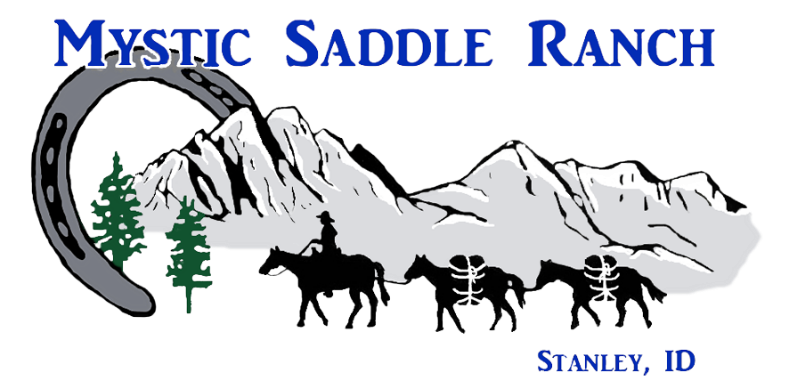 Date Sent: ___________________Name:______________________________                 Contact Number:____________________Birthdate: ___________________ Address: __________________________________________Smoke? Yes □ No □                          Drink? Yes □ No □Martial Satus:_______________________         Height & Weight: ________________________Overall Health:______________________        Schooling: ______________________________First Aid Card? Yes □ No □  Expiration date:_____________________What position are you applying for?   Trail Guide □ Packer □Describe any guiding or packing experience you have:
____________________________________________________________________________________________________________________________________________________________________________________________________________________________________________________________________________________________________________________________________________________________________________________________________________________________________________________________________________________________________________________________________________________________What horse experience do you have:
__________________________________________________________________________________________________________________________________________________________________________________________________________________________________________________________________________________________________________________________________________________________________________________________________________________________________________________________________
What customer service experience do you have:
__________________________________________________________________________________________________________________________________________________________________________________________________________________________________________________________________________________________________________________________________________________________________________________________________________________________________________________________________
List your top three strengths in the work place:
______________________________________________________________________________________________________________________________________________________________________________________________________________________________________________________________________________
Special Interests (i.e. hunting, fishing, guitar, roping, ect.):
________________________________________________________________________________________________________________________________________________________________________________________________________________________________________________________________________________________________________________________________________________________________________
Future Professional Plans:
__________________________________________________________________________________________________________________________________________________________________________________________________________________________________________________________________________________________________________________________________________________________________________________________________________________________________________________________________What date are you able to start work? _________________________
Time available for employment? From:__________________ To: ______________________
When are you able to come to an interview? ______________________________
Include three work references with contact information.
Please attach a current photo of yourself